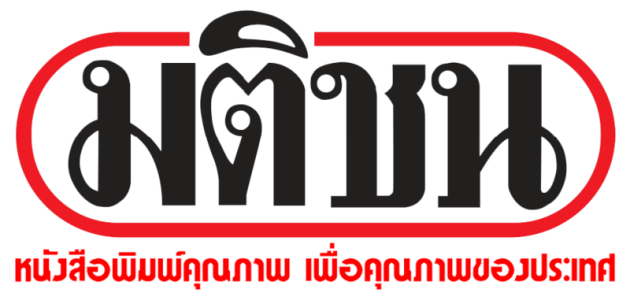 ข่าวประจำวันพฤหัสบดีที่ 7 มกราคม 2559 หน้า 4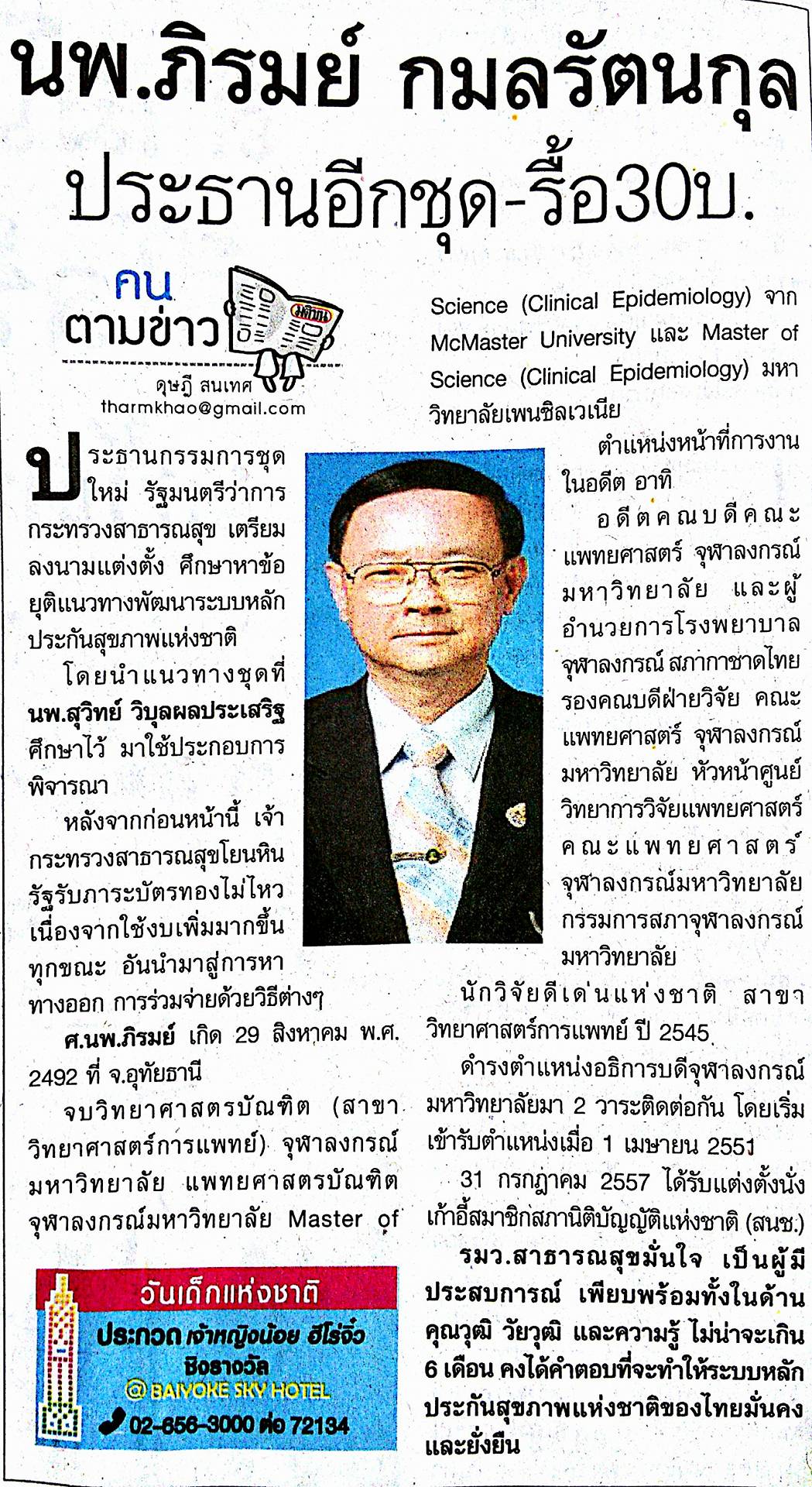 ข่าวประจำวันพฤหัสบดีที่ 7 มกราคม 2559 หน้า 10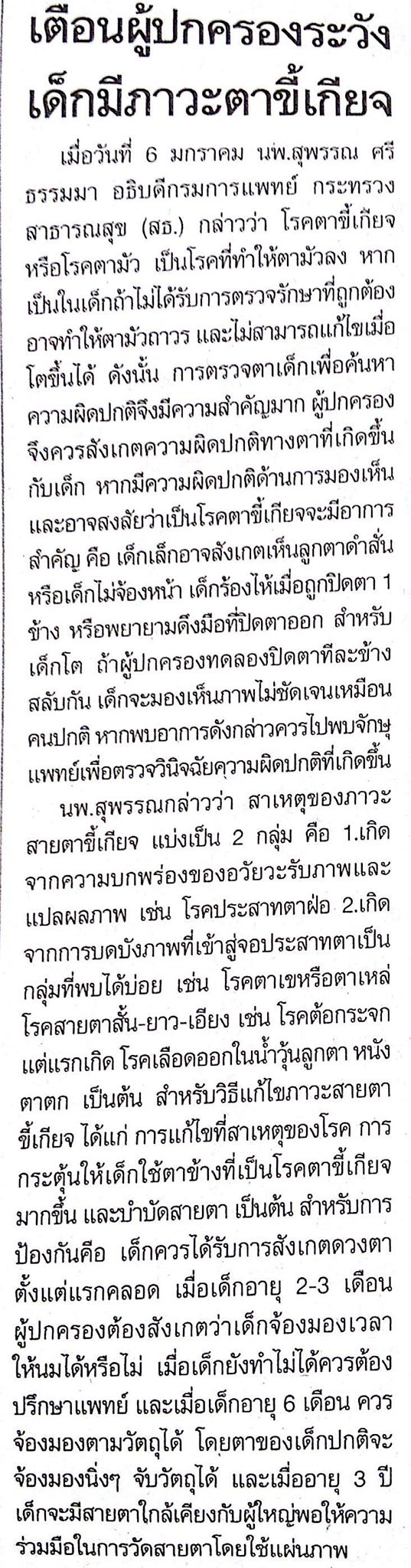 ข่าวประจำวันพฤหัสบดีที่ 7 มกราคม 2559 หน้า 27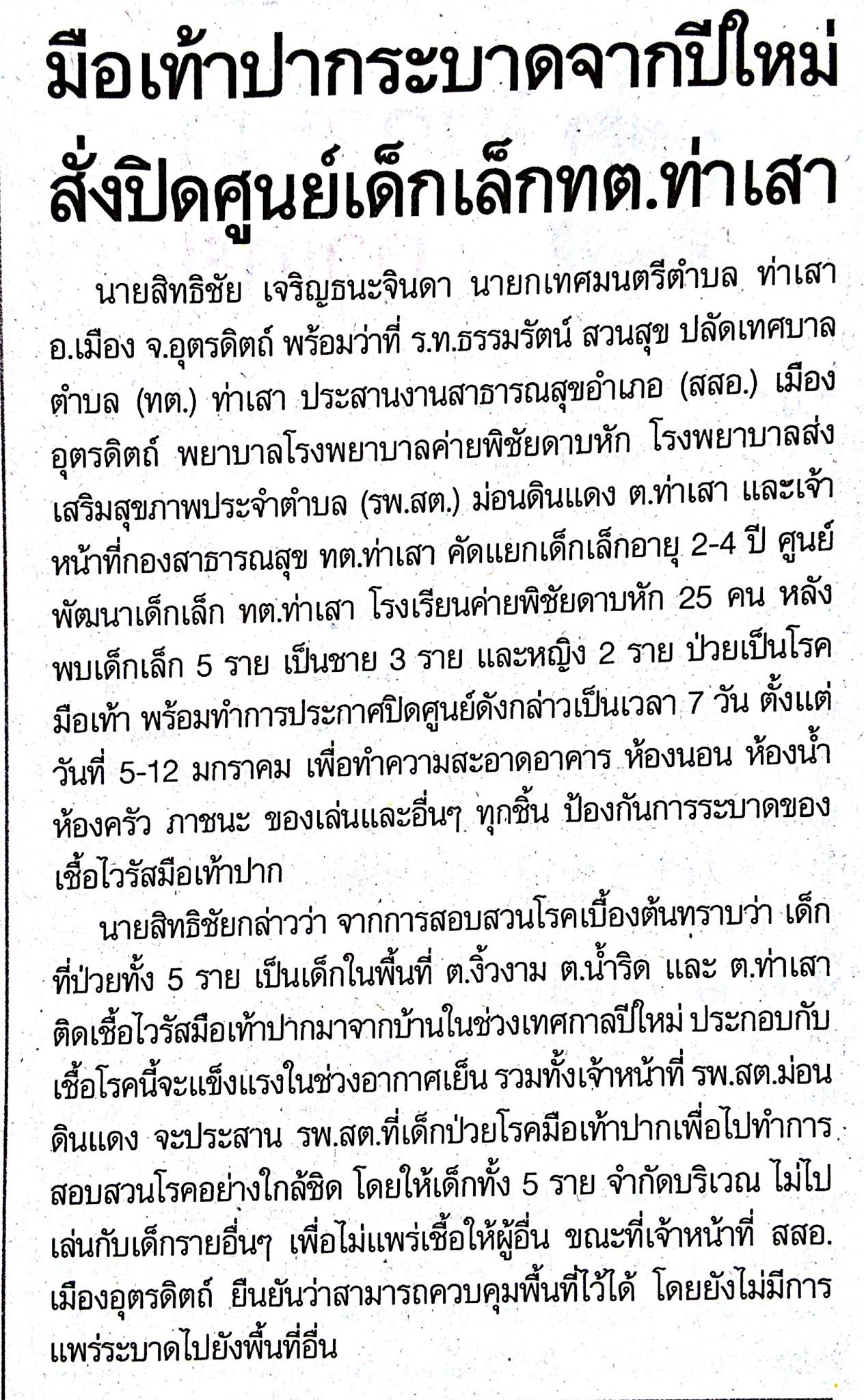 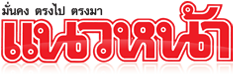 ข่าวประจำวันพฤหัสบดีที่ 7 มกราคม 2559 หน้า 21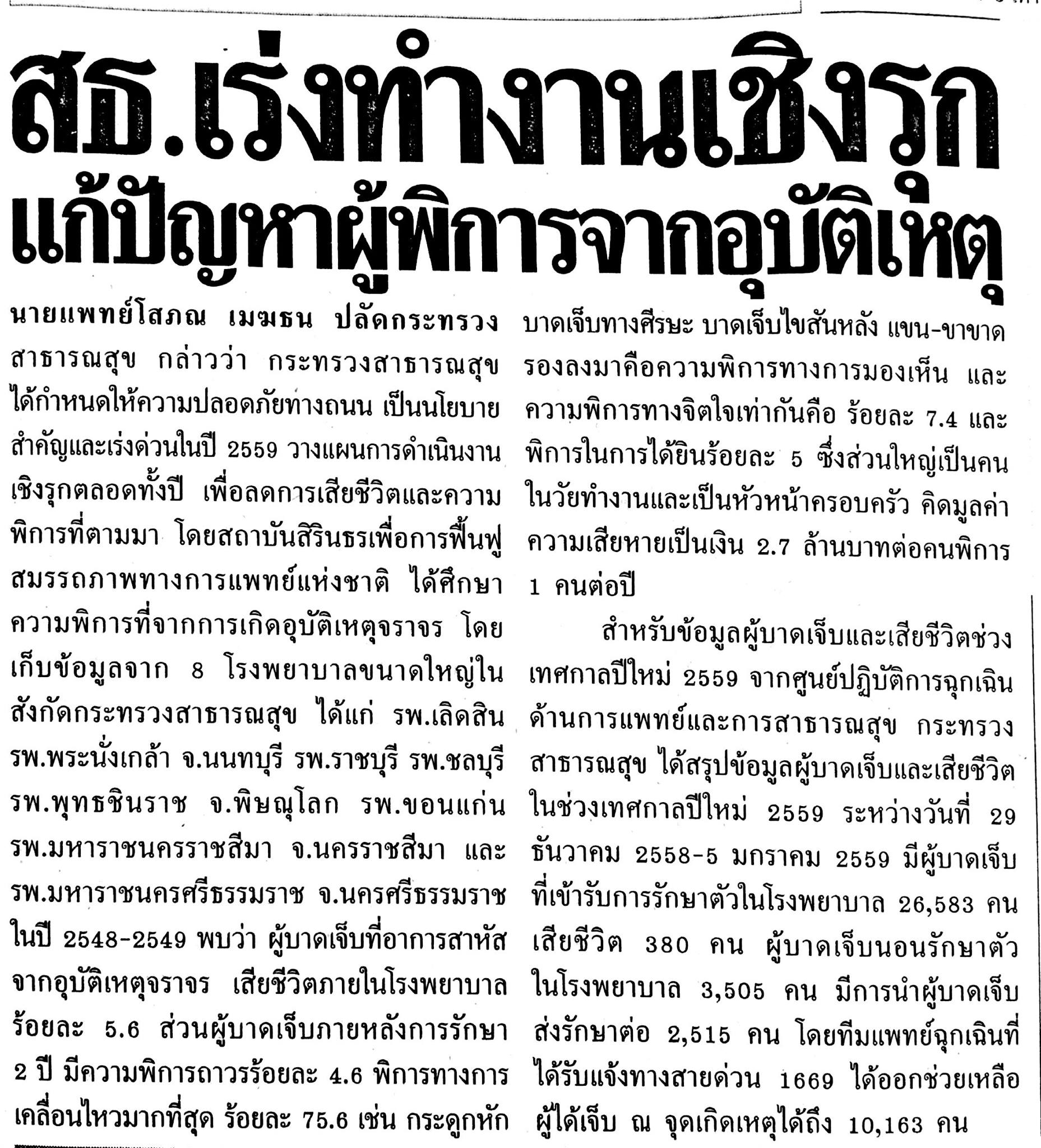 ข่าวประจำวันพฤหัสบดีที่ 7 มกราคม 2559 หน้า 21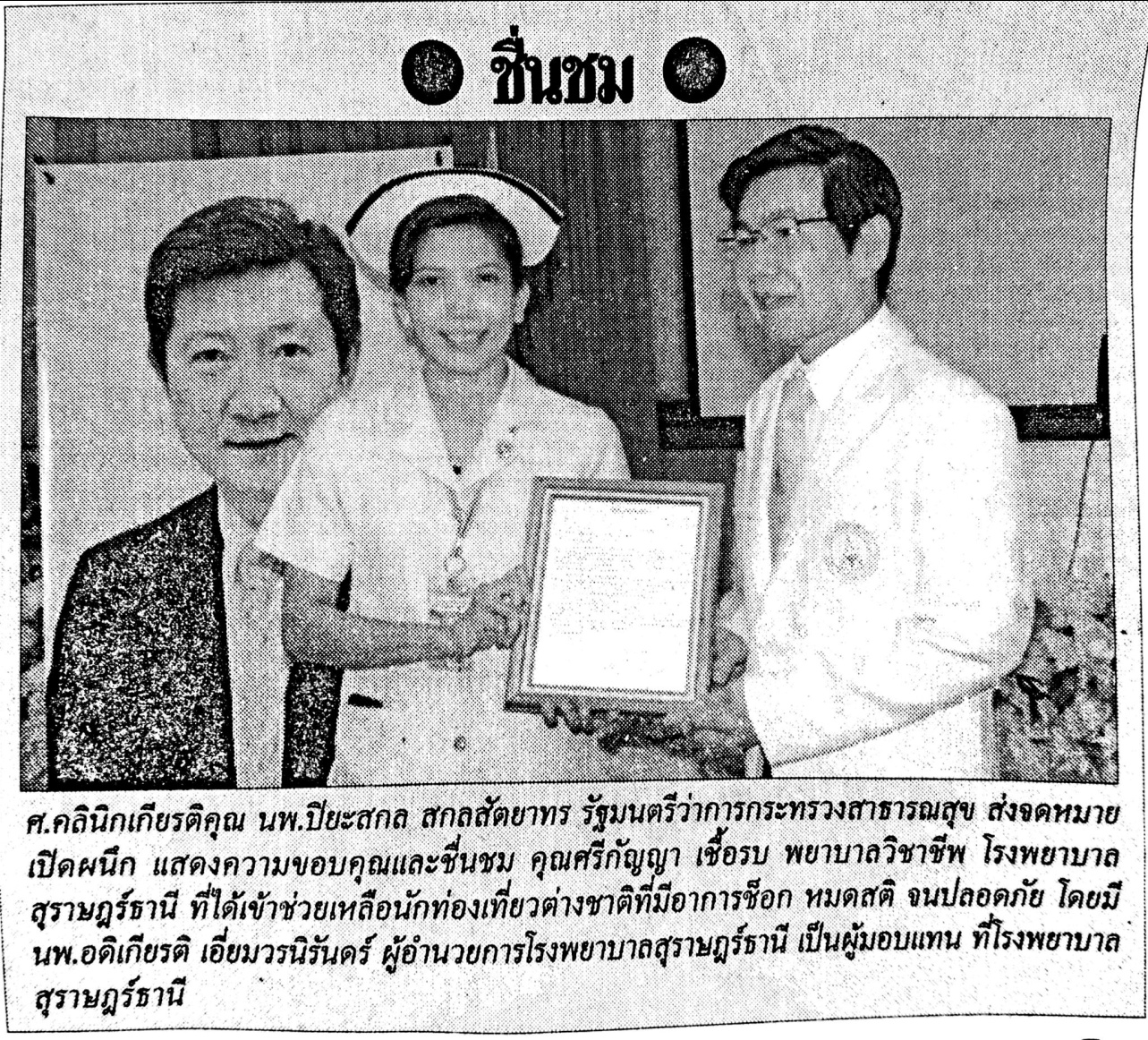 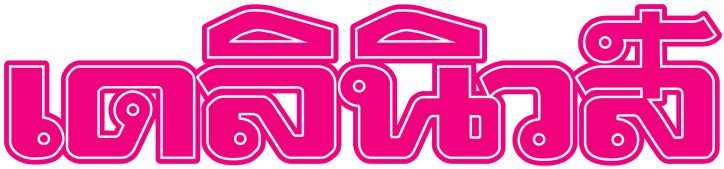 ข่าวประจำวันพฤหัสบดีที่ 7 มกราคม 2559 หน้า 3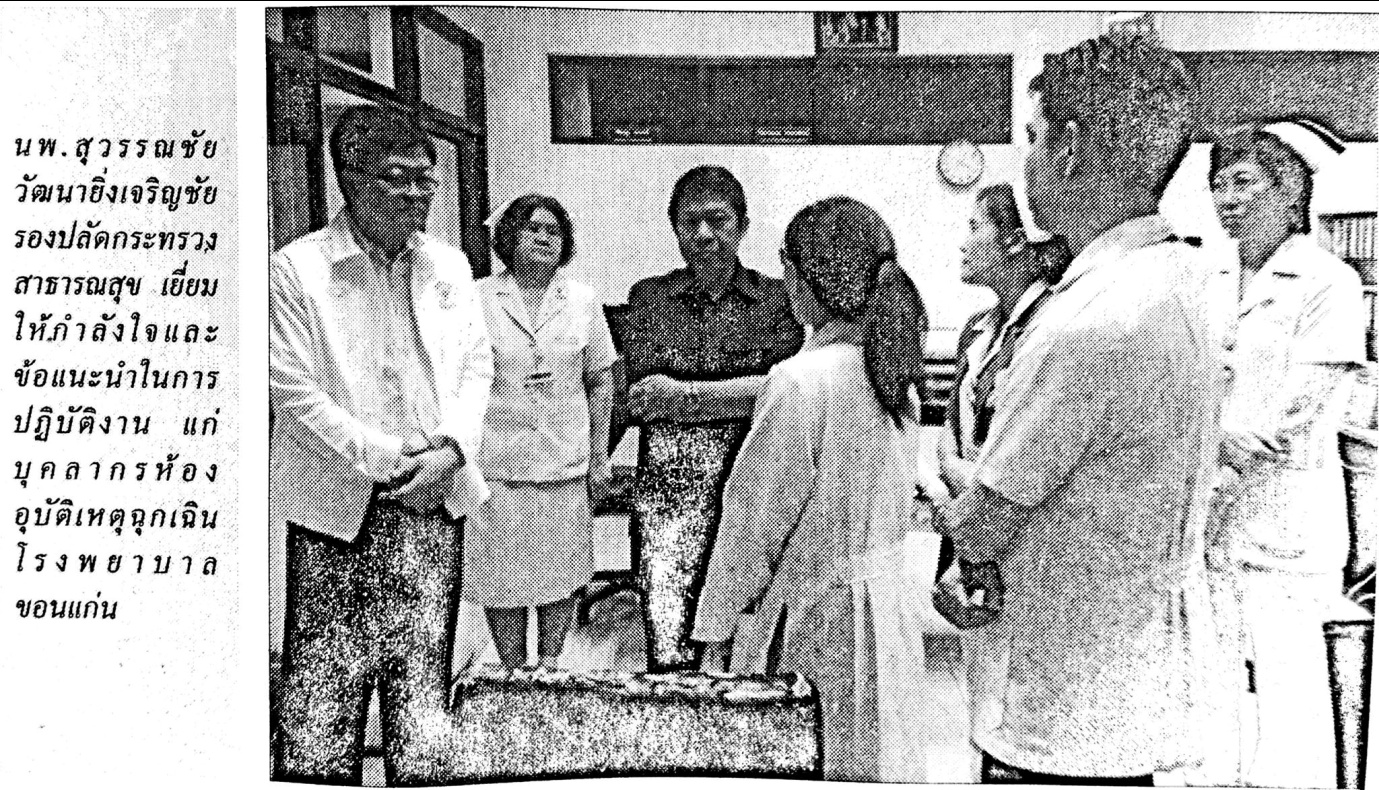 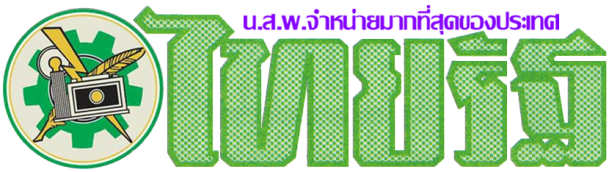 ข่าวประจำวันพฤหัสบดีที่ 7 มกราคม 2559 หน้า 10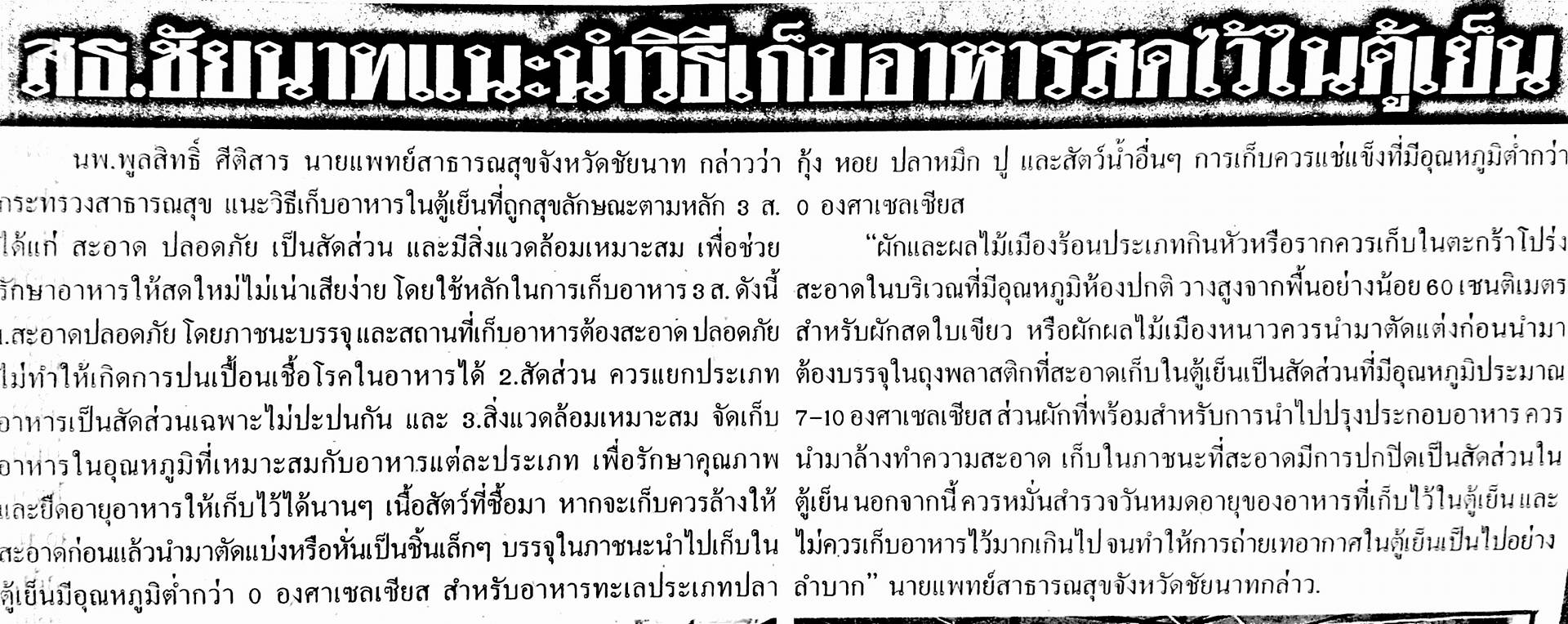 